Как отучить ребенка кусатьсяОх, уж этот маленький кусака!
Вероятно, нет другого такого периода детства, когда бы родители больше недоумевали и приходили в ярость, чем «период кусания», с которым они сталкиваются, когда их малышу исполняется два-три года.
Четырехлетняя Арина мирно играла с двухлетним Вовчиком конструктором. Заглянувшая бабушка улыбнулась и тихо прикрыла дверь. Не прошло и пары минут, как она услышала пронзительный крик внучки. Со слезами на глазах девочка прильнула к вошедшей бабушке. На руке малышки виднелись четкие следы зубов младшего брата. 
Необычное превращение
Еще вчера это был восхитительный малыш, дарящий всем улыбки. И никто не мог понять, когда и как он превратился в маленького акуленка, показывающего всем силу своих острых зубов. Родители потрясены, потому что это кажется им таким диким и бессмысленным. Сочетание теплого, мягкого, ласкового малыша и «хищного зубастика» создает ощущение, что они столкнулись с чем-то незнакомым и страшным одновременно.
Как правило, кусание вызывает у взрослых сильные эмоции. Поэтому меры, которые они принимают по этому поводу, сложно назвать разумными. Нередко можно услышать, как родители останавливают ребенка жестким требованием: «Ты не должен кусаться, я тебе этого не позволю!» Мать и отец, дедушки и бабушки, воспитатель в саду — все выкрикивают в адрес малыша угрозы, убеждая, что он сделал самое страшное, что может сделать человек. Большинство родителей, которые придерживаются правила «зуб за зуб», кусают в ответ.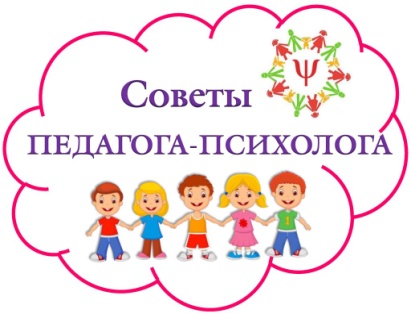  Жизнь такого крохи превращается в кошмар. От изумления он теряется и начинает думать: «Выходит, не только я самый ужасный и плохой, но и люди, которых я люблю больше всего на свете, такие же глупые и плохие, как и я, раз сами кусаются. Я-то маленький, а что происходит с ними?» Если старшие так поступают, они просто-напросто тоже не знают, что делать, как защищаться. 
В такой момент ребенку просто необходимо, чтобы рядом с ним оказался умный и чуткий человек, который помог бы ему найти выход из беды. Потому что он, такой маленький и неокрепший, нуждается в любви и понимании взрослых. Он испуган и рассержен, им овладевает стремление защитить себя любым путем. Он не хочет быть нелюбимым, он очень хочет быть другим, но как ему остановиться? Ответ на свой вопрос он не получает. 
А родители, вместо того чтобы попытаться понять своего малыша и попробовать что-то изменить, возмущенно сетуют: «Мы сходим с ума, мы не знаем, что делать. Мы моем ему зубы мылом, посыпаем язык перцем, наказываем, но никакого результата». Подобное поведение взрослых действительно не оказывает влияния на поведение маленького кусаки. Но ведь это их ребенок, и он совсем не посторонний. Может быть взрослым стоит прислушаться к разуму, а не идти на поводу эмоциональных порывов. Стоит задуматься над тем, почему же он кусается? 

Почему ребенок кусается?
Если попытаться найти ответ, можно принять правильное решение как действовать, если малыш кусается.
Бесспорно, кусание — досадный тип поведения ребенка. Утешением может служить лишь тот факт, что такое поведение в большинстве случаев бывает временным и встречается намного чаще, чем можно подумать.
Что же такого произошло в жизни ребенка, почему он так изменился?
В двухлетнем возрасте у ребенка наступает активный период новых социальных отношений, которые становятся источником бурных переживаний. До сих пор он общался в основном со взрослыми, и плач очень хорошо зарекомендовал себя как способ добиться своего, когда хотелось получить лакомство или не ложиться спать сразу после возвращения папы с работы. Но многие малыши приходят к выводу, что отношения, которые складываются у них с другими детьми — дело совсем непростое. Они могут быть грубыми, могут просто так ударить или пожаловаться маме. Перед вами ребенок, который что-то хочет, в чем-то нуждается и который охвачен стремлением получить то, что он хочет. Что он может делать в такой ситуации? Попытаться «освоить территорию» удобным для него способом. При этом у него есть оружие, в силе которого он не сомневается — это зубы, они не подведут. По непонятной вам причине он может быть враждебно настроен и хочет всем вокруг сделать больно.

Если ваш малыш ведет себя подобным образом, следует определить, связано ли это только с его амбициями или в основе лежат какие-то семейные проблемы, потому что довольно часто маленький кусака направляет свою агрессию на родителей с целью привлечь к себе внимание. 
Но какой бы ни была причина, такое поведение расстраивает всех окружающих, и если не принимать мер, оно может долго продолжаться.
Чтобы зубки не кусались
Ваша задача — пресечь подобное поведение прежде, чем оно перерастет в привычку.
Отреагируйте в тот самый момент, когда ребенок кого-либо укусил. Если он еще не умеет говорить, озвучьте это поведение, чтобы он запомнил название: «Ты кусаешься!». Затем скажите: «Нельзя кусать людей!». Твердо выразите свое неодобрение и переключитесь на другую тему. 
Утешьте пострадавшего и выразите ему свое сочувствие. Дети должны знать, что когда они кусаются, то причиняют другим людям боль. В присутствии ребенка направьте все внимание на пострадавшего: «Я очень сожалею! Тебе, наверное, больно? Что я могу сделать, чтобы помочь тебе?». Таким образом, вы подадите своему ребенку пример выражения сочувствия. Если возможно, сделайте так, чтобы ребенок загладил свою вину. Он может промыть укушенному ребенку место укуса, предложить повязку или пластырь, нарисовать картинку в знак примирения, извиниться, предложить игрушку. Обязательно попросите прощения у родителей ребенка на месте или позвоните им позже. 
Научите ребенка новому поведению вместо кусания. Дети часто кусаются потому, что им не хватает слов, чтобы выразить свои потребности. Определите, в каком случае ребенку не хватает слов, и научите правильно реагировать на ситуацию, чтобы у него не возникало желания укусить. Научите его договариваться, отстаивать свое мнение, подтверждать свою правоту словами. Если у вашего ребенка возникают проблемы при выражении чувств или желаний, научите его говорить: «Я расстроен» или «Я хочу играть». Не забудьте сообщить ему, что вам нравится, когда он ведет себя сдержанно. 
Старайтесь предугадать намерение ребенка укусить. Если у вашего ребенка появилась привычка кусаться, внимательно наблюдайте за его поведением. Вы сможете немедленно вмешаться и не допустить подобных действий. Ребенка, который еще не разговаривает, отвлеките от ситуации или предложите альтернативу: «Ты хочешь поиграть с глиной или кубиками?».
Ребенку постарше предложите побыть одному и подумать: «Ты еще маленький и иногда не можешь остановиться. Но очень скоро ты поймешь, как плохо быть одному». У этого метода есть несколько преимуществ. Одно из них состоит в том, что он уменьшает число социальных контактов между маленьким ребенком и другими людьми. Вполне может быть, что кусание является одним из проявлений перевозбуждения, возникающего потому, что ребенок слишком много времени вовлечен в контакты с другими детьми. Одиночество помогает малышу понять, что, несмотря на трудности общения, на самом деле он этого хочет и, когда он уходит от них, ему очень грустно. 
Таким образом, можно вмешиваться столько раз, пока это поведение не прекратиться. Итак, сначала наблюдайте, а затем немедленно действуйте.
Я знаю, как тебе помочь, малыш!
Вы в состоянии помочь маленькому кусаке и в первую очередь тем, что покажете пример контроля над собственными эмоциями, далеко не всегда радостными. Это очень трудно. Так же как трудно в одно и тоже время дарить ребенку уверенность в своей любви и не допускать безнаказанности его проступков. Важно, чтобы ребенок понял, что быть взрослым интересно, что это значит быть рассудительным, добрым, понимающим. 
Когда человечку два или три года, он напуган собственным несовершенством по сравнению со всемогущими взрослыми. Но большим утешением является осознание того, что когда-нибудь он вырастет и станет таким человеком, который сможет при виде кусающегося ребенка проявить благоразумие и сочувствие. Он сможет взять на руки этого отверженного, и скажет: «Я знаю, как тебе помочь, малыш!».
Почему ребенок кусается…Дети начинают кусаться с самого раннего возраста. Младенцы кусают грудь матери, если неудобно захватили сосок. Другой причиной покусывания  может стать несвоевременное приучение к пустышке. Дело в том, что пока ребенок находится на естественном вскармливании и у него не сформировался сосательный рефлекс (это примерно до четырехмесячного возраста), не рекомендуется давать ему соску, так как он временами склонен путать материнский сосок с пустышкой и по этой причине может кусаться.Второй возрастной период, когда ребенок кусает все, что ему попадает под руку - в момент прорезывания зубов. В это время десны могут почесываться или ныть и, чтобы как-то снять эти ощущения, ребенок тянет в рот все подряд и кусает. Как мы уже писали в посвященной этой теме главе, дискомфорт, связанный с прорезыванием зубов можно свести к минимуму, предлагая ребенку специальные прорезыватели, либо охлажденные овощи и фрукты, морковку или банан, например, которые будут успокаивать напряженные десны.Почему ребенок кусается в детском садуЕсли первые два случая практически не беспокоят родителей, по крайней мере, есть уверенность, что это не патология, а лишь временное состояние, то в случае с детьми, которые кусают других воспитанников детского сада, есть над чем задуматься.Часто причиной того, что ребенок ведет себя агрессивно и, в частности, кусается, является какой-то стрессовый фактор. К таковым можно отнести недружественный детский коллектив в группе. Маме следует понаблюдать, поспрашивать воспитателя, как относятся к ребенку другие дети. Возможно, они не берут его в свои игры, изгоняют и устраивают травлю. Понятно, что в целях самозащиты ребенок начинает кусаться, так как это единственный вариант как-то постоять за себя. Но такое случается не так часто. Есть масса других причин, которые могут понять сами родители, путем наблюдений.Вполне вероятно, что укусами ребенок вымещает стресс, полученный дома. По большому счету под ним всегда подразумевается недостаток внимания, любви со стороны родителей. Одним из вариантов может быть детская ревность, когда ребенок чувствует, что дома любят его младшего брата или сестру больше, чем его самого, а в садике к нему тоже относятся «прохладно», поэтому он мстит окружающим и тем самым добивается их внимания.Возможно, агрессия связана с уходом из семьи отца или матери, или с появлением отчима. Факторов может быть множество, и только любящая мать способна заметить, что же именно вызывает у ребенка такое отношение к детям.Как отучить ребенка кусатьсяПри первом же случае стоит категорично (серьезным тоном) поговорить с ребенком о том, что такие его действия причиняют другим боль. Ни в коем случае не используйте метод «клин клином вышибают», не платите той же монетой, это только отдалит от вас собственное же чадо. Попытайтесь спокойно выяснить, что тревожит или беспокоит малыша. Дети ведь часто не умеют выражать свои эмоции словами, поэтому вынуждены показывать их в своем поведении. И укусы тут не исключение.Начните проявлять больше любви и внимания к ребенку (не путайте с потаканием его желаниям), используйте простые способы: когда нужно, погладить по головке, говорите словами, как вы его любите. И после этого смотрите, как начнет меняться его поведение. Ну а если дети в группе настроены против него, возможно, есть смысл сменить детсад.